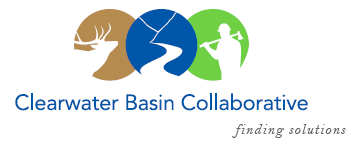 Clearwater Basin CollaborativeSteering CommitteeMay 11, 2016 - 8:30am PAC/9:30am MTN Conference Call:  (208) 252-6102, no pin requiredAGENDADiscussion ItemsNotes from April 13, 2016Membership / Succession Planning Strategy Update (Alex)Trout UnlimitedBack Country Hunters & AnglersNez Perce TribeMay 25th Retreat Planning (Olleke, Co-Chairs)Logistics – The Edge and Best Western HotelAgenda Full Day Meeting on 25th Dinner on 24th and possibly 25th Notice to Steering Committee (All)Idaho County Nez Perce Travel Management Objection NoticeIdaho County Suction Dredge Mining Objection NoticeCFLR Project (All)Johnson BarClear CreekForest Service ChangesWildlife Habitat Restoration InitiativeFunding Secured (Alex)Committee Member Agenda Item Requests (All)Calendar of Events (All)